Ligue os verbos às suas respectivas imagens, de acordo com seu significado.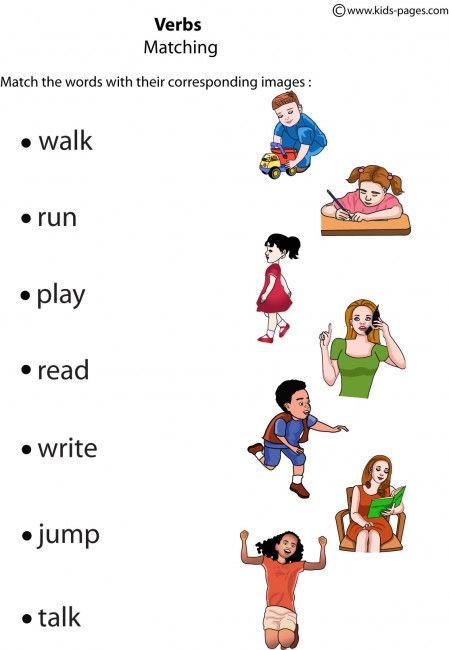 